Broj: 12-11-12502-3/22Bihać, 30.12.2022.godineNa osnovu člana 72., 73. i 75. Zakona o državnoj službi u Unsko-sanskom kantonu („Službeni glasnik Unsko-sanskog kantona“ br. 14/17 i 15/20), i Pravilnika o unutrašnjoj organizaciji Ministarstva za pitanja boraca i ratnih vojnih invalida broj: 12-02-9923-1/20 od 13. 8. 2020. godine i Pravilnika o izmjenama  i dopunama Pravilnika o unutrašnjoj organizaciji Ministarstva za pitanja boraca i ratnih vojnih invalida broj:  12-02-9923-2/20 od 14. 12. 2021. godine, uz prethodno pribavljeno mišljenje Ministarstva finansija broj: 04-30-12502-2/22 od 29.12.2022.godine, ministar Ministarstva za pitanje boraca i ratnih vojnih invalida Unsko-sanskog kantona, raspisuje J A V N I   O G L A Sza prijem namještenika na neodređeno vrijeme uMinistarstvu za pitanje boraca i ratnih vojnih invalida Unsko-sanskog kantonaI -Naziv radnog mjesta Viši referent za boračka udruženja...........1 izvršilacII -Opis poslova radnog mjestaOpis poslova radnog mjesta Viši referent za boračka udruženja...........1 izvršilacPomaže boračkim udruženjima u izradi projektne dokumentacije za aplikacije po javnim pozivima; prati objavljene javne pozive i konkurse kojima se pozivaju pripadnici boračke kategorije i boračka udruženja za apliciranje po tim projektima,učestvuje u ocjeni projekata kojim su boračke organizacije i savezi aplicirali kod Ministarstva za pitanja boraca i ratnih vojnih invalida,vodi službenu evidenciju, ažurira i izdaje uvjerenja o organizacijama koje su dobile sredstva po Tekućem transferu neprofitnim organizacijama proisteklim iz odbrambeno-oslobodilačkog rata,vodi službenu evidenciju, ažurira i izdaje uvjerenja o neprofitnim organizacijama koje su dobile sredstva po osnovu Transfera za obilježavanje značajnih datuma,vodi službenu evidenciju, ažurira i izdaje uvjerenja o organizacijama/udruženjima koja su dobila sredstva za sufinansiranje izgradnje spomen obilježja, uređenja mezarja i grobalja,vodi službenu evidenciju, ažurira i izdaje uvjerenja o organizacijama koje su dobile sredstva po Tekućem transferu neprofitnim organizacijama proisteklim iz odbrambeno-oslobodilačkog rata - Sportske igre,vodi službenu evidenciju, ažurira i izdaje uvjerenja o dodjeli finansijski sredstava zarješavanje stambenih potreba za kupovinu stambenih jedinica, stambenu izgradnju i sanaciju stambenih objekata i u tom smislu ostvaruje punu saradnju sa Kantonalnim fondom. BOSNA I HERCEGOVINAFEDERACIJA BOSNE  I  HERCEGOVINEUNSKO-SANSKI KANTONMINISTARSTVO ZA PITANJE BORACA I RATNIH VOJNIH INVALIDA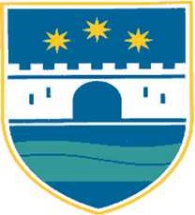 BOSNIA  AND  HERZEGOVINAFEDERATION OF BOSNIA AND  HERZEGOVINATHE UNA - SANA CANTONMINISTRY FOR QUESTIONS OF SOLDIERS AND WAR INVALIDS